Naam
Adresregel 1
Adresregel 2
Telefoonnummer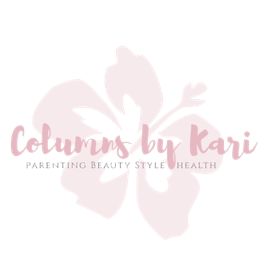 Emailadres
WebsitePlaats hier je logo		Naam Klant
Adresregel 1
Adresregel 2
Telefoonnummer
EmailadresBetaling van € …, dient te geschieden op …… ten name van …. FactuurFactuurdatumFactuurnummerFactuurperiodeTe voldoen voorReferentieWerkzaamhedenDatumUurtariefUrenTotaalOpdrachtomschrijving€Opdrachtomschrijving€Totaal zonder btw€Btw 21%€TOTAAL€